EssentialFull driving license.A flexible approach to working such hours as are necessary to meet the demands of the service. Weekend working may be necessaryA willingness to undertake further trainingDesirablePA1 and PA6 spraying licence Introductory level chainsaw operative qualificationPrevious experience of basic DIY taskPrevious experience of operating grounds maintenance machineryPrevious experience of working in a grounds maintenance environmentPrevious experience of horticultureA basic horticultural knowledgeA basic knowledge of fine turf maintenanceA basic knowledge of grounds maintenance machinery and maintenance requirementsA knowledge of mechanical operation of grounds maintenance machineryAbility to operate a variety of grounds maintenance machinery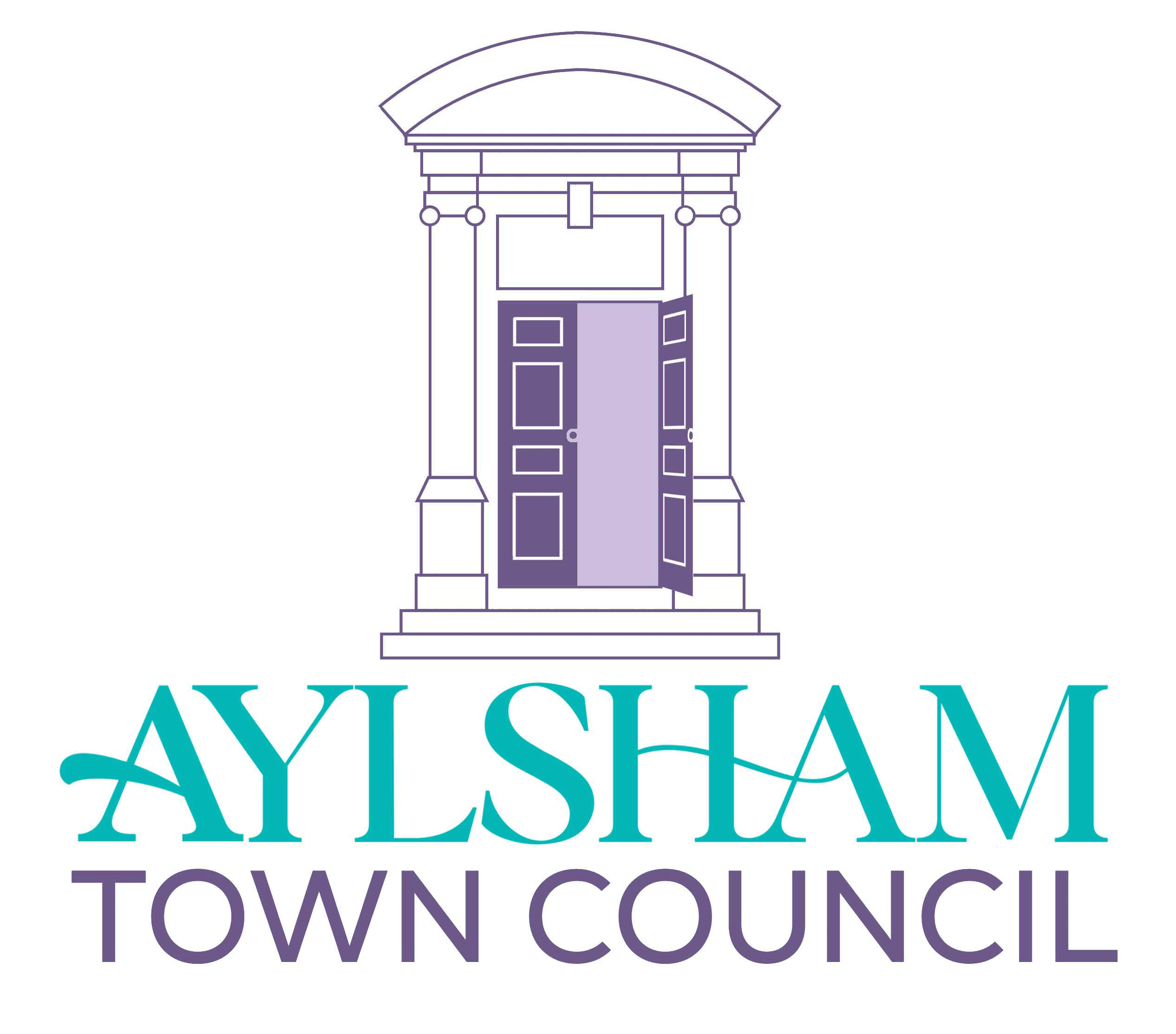 AYLSHAM TOWN COUNCILCouncil Office, Town Hall, Market Place, Aylsham, Norwich,  Norfolk  NR11 6EL.Tel.. – 01263 733354 (09:30 to 3:30) email – townclerk@aylsham-tc.gov.ukWebsite – www.aylsham-tc.gov.ukPERSON SPECIFICATION –  Grounds Staff (part time 25 hours per week)